ПРАВИТЕЛЬСТВО РОССИЙСКОЙ ФЕДЕРАЦИИПОСТАНОВЛЕНИЕот 24 сентября 2013 г. N 842О ПОРЯДКЕ ПРИСУЖДЕНИЯ УЧЕНЫХ СТЕПЕНЕЙСписок изменяющих документов(в ред. Постановлений Правительства РФ от 30.07.2014 N 723,от 21.04.2016 N 335, от 02.08.2016 N 748,с изм., внесенными Решением Верховного Суда РФот 21.04.2014 N АКПИ14-115)В соответствии со статьей 4 Федерального закона "О науке и государственной научно-технической политике" Правительство Российской Федерации постановляет:1. Утвердить прилагаемое Положение о присуждении ученых степеней.2. Установить, что:к соисканию ученой степени кандидата наук допускаются лица, имеющие высшее образование, подтвержденное дипломом бакалавра, подготовившие диссертацию на соискание ученой степени кандидата наук в образовательной организации высшего образования, либо в образовательной организации дополнительного профессионального образования, либо в научной организации (далее - организации), при условии принятия диссертационным советом организации диссертации к рассмотрению на день вступления в силу настоящего постановления, имея в виду что защита диссертации должна быть осуществлена не позднее 1 июля 2014 г.;в качестве документов о присуждении ученых степеней, предусмотренных государственной системой научной аттестации, имеют силу дипломы и аттестаты, выданные Министерством образования и науки Российской Федерации, Федеральной службой по надзору в сфере образования и науки или иными государственными органами бывшего Союза ССР и Российской Федерации, ранее наделенными соответствующими функциями в области государственной аттестации научных и научно-педагогических работников, а также документы об иностранных ученых степенях, признанных в Российской Федерации;заявление о лишении ученой степени, решение о присуждении которой было принято до вступления в силу настоящего постановления, может быть подано в Министерство образования и науки Российской Федерации в течение 10 лет со дня принятия решения о ее присуждении, если на день вступления в силу настоящего постановления не истек 3-летний срок, предусмотренный пунктом 42 Положения о порядке присуждения ученых степеней, утвержденного постановлением Правительства Российской Федерации от 30 января 2002 г. N 74 "Об утверждении Единого реестра ученых степеней и ученых званий и Положения о порядке присуждения ученых степеней";присуждение ученых степеней лицам, признанным гражданами Российской Федерации в соответствии с частью 1 статьи 4 Федерального конституционного закона "О принятии в Российскую Федерацию Республики Крым и образовании в составе Российской Федерации новых субъектов - Республики Крым и города федерального значения Севастополя", осуществляется с учетом особенностей, предусмотренных Положением об особенностях присуждения ученых степеней и присвоения ученых званий лицам, признанным гражданами Российской Федерации в связи с принятием в Российскую Федерацию Республики Крым и образованием в составе Российской Федерации новых субъектов - Республики Крым и города федерального значения Севастополя, утвержденным постановлением Правительства Российской Федерации от 30 июля 2014 г. N 723 "Об особенностях присуждения ученых степеней и присвоения ученых званий лицам, признанным гражданами Российской Федерации в связи с принятием в Российскую Федерацию Республики Крым и образованием в составе Российской Федерации новых субъектов - Республики Крым и города федерального значения Севастополя".(абзац введен Постановлением Правительства РФ от 30.07.2014 N 723)3. Признать утратившими силу:абзац третий пункта 1, пункт 2 (в части документов о присуждении ученых степеней) постановления Правительства Российской Федерации от 30 января 2002 г. N 74 "Об утверждении Единого реестра ученых степеней и ученых званий и Положения о порядке присуждения ученых степеней" (Собрание законодательства Российской Федерации, 2002, N 6, ст. 580) и абзацы второй и третий Единого реестра ученых степеней и ученых званий, утвержденного указанным постановлением;постановление Правительства Российской Федерации от 12 августа 2003 г. N 490 "О внесении изменения в Положение о порядке присуждения ученых степеней" (Собрание законодательства Российской Федерации, 2003, N 33, ст. 3278);пункт 2 изменений, которые вносятся в постановление Правительства Российской Федерации от 30 января 2002 г. N 74 "Об утверждении Единого реестра ученых степеней и ученых званий и Положения о порядке присуждения ученых степеней", утвержденных постановлением Правительства Российской Федерации от 20 апреля 2006 г. N 227 "О внесении изменений в постановление Правительства Российской Федерации от 30 января 2002 г. N 74" (Собрание законодательства Российской Федерации, 2006, N 18, ст. 1997);постановление Правительства Российской Федерации от 4 мая 2008 г. N 330 "О внесении изменения в Положение о порядке присуждения ученых степеней" (Собрание законодательства Российской Федерации, 2008, N 19, ст. 2170);подпункт "б" пункта 1 изменений, которые вносятся в акты Правительства Российской Федерации об ученых степенях и ученых званиях, утвержденных постановлением Правительства Российской Федерации от 2 июня 2008 г. N 424 "О внесении изменений в некоторые акты Правительства Российской Федерации об ученых степенях и ученых званиях" (Собрание законодательства Российской Федерации, 2008, N 23, ст. 2714);пункт 3 постановления Правительства Российской Федерации от 31 марта 2009 г. N 279 "Об органе научно-технической информации федерального органа исполнительной власти в сфере научной, научно-технической и инновационной деятельности" (Собрание законодательства Российской Федерации, 2009, N 14, ст. 1663);постановление Правительства Российской Федерации от 30 апреля 2009 г. N 374 "Об оплате работ за участие в заседаниях экспертных советов членам экспертных советов Высшей аттестационной комиссии при Министерстве образования и науки Российской Федерации" (Собрание законодательства Российской Федерации, 2009, N 19, ст. 2332);пункт 2 изменений, которые вносятся в постановление Правительства Российской Федерации от 30 января 2002 г. N 74, утвержденных постановлением Правительства Российской Федерации от 20 июня 2011 г. N 475 "О внесении изменений в постановление Правительства Российской Федерации от 30 января 2002 г. N 74" (Собрание законодательства Российской Федерации, 2011, N 26, ст. 3799);пункт 2 изменений, которые вносятся в акты Правительства Российской Федерации, утвержденных постановлением Правительства Российской Федерации от 29 июня 2011 г. N 520 "О внесении изменений в некоторые акты Правительства Российской Федерации" (Собрание законодательства Российской Федерации, 2011, N 28, ст. 4214).4. Аттестационные дела лиц, защитивших диссертации до 1 января 2014 г., рассматриваются до 1 января 2015 г. в порядке, действовавшем до вступления в силу настоящего постановления, за исключением лиц, указанных в абзаце втором пункта 2 настоящего постановления, аттестационные дела которых рассматриваются до 1 июля 2015 г. в порядке, действовавшем до вступления в силу настоящего постановления.5. Настоящее постановление вступает в силу с 1 января 2014 г.Председатель ПравительстваРоссийской ФедерацииД.МЕДВЕДЕВУтвержденопостановлением ПравительстваРоссийской Федерацииот 24 сентября 2013 г. N 842ПОЛОЖЕНИЕ О ПРИСУЖДЕНИИ УЧЕНЫХ СТЕПЕНЕЙСписок изменяющих документов(в ред. Постановлений Правительства РФ от 21.04.2016 N 335,от 02.08.2016 N 748)I. Общие положения1. Настоящее Положение устанавливает порядок присуждения ученой степени кандидата наук и ученой степени доктора наук (далее - ученые степени), критерии, которым должны отвечать диссертации на соискание ученых степеней (далее - диссертации), порядок представления, защиты диссертаций, порядок лишения, восстановления ученых степеней, рассмотрения апелляций, а также порядок рассмотрения Высшей аттестационной комиссией при Министерстве образования и науки Российской Федерации (далее - Комиссия) диссертаций на соискание ученых степеней и аттестационных дел.2. Ученая степень доктора наук присуждается советом по защите диссертаций на соискание ученой степени кандидата наук, на соискание ученой степени доктора наук (далее - диссертационный совет) по результатам публичной защиты диссертации соискателем ученой степени, имеющим ученую степень кандидата наук.К соисканию ученой степени доктора наук допускаются лица, имеющие ученую степень кандидата наук и подготовившие диссертацию на соискание ученой степени доктора наук на основе результатов проведенных ими научных исследований.Диссертация на соискание ученой степени доктора наук научными и педагогическими работниками может быть подготовлена в докторантуре образовательных организаций высшего образования, образовательных организаций дополнительного профессионального образования и научных организаций (далее - организации), в которых созданы диссертационные советы.3. Ученая степень кандидата наук присуждается диссертационным советом по результатам публичной защиты диссертации соискателем ученой степени, успешно сдавшим кандидатские экзамены при освоении программы подготовки научно-педагогических кадров в аспирантуре (адъюнктуре) или без освоения программы подготовки научно-педагогических кадров в аспирантуре (адъюнктуре).Кандидатские экзамены сдаются в соответствии с научной специальностью (научными специальностями) и отраслью науки, предусмотренными номенклатурой научных специальностей, по которым присуждаются ученые степени, утверждаемой Министерством образования и науки Российской Федерации (далее соответственно - научная специальность, номенклатура), по которым осуществляется подготовка (подготовлена) диссертация. Порядок сдачи кандидатских экзаменов и их перечень утверждаются Министерством образования и науки Российской Федерации.К соисканию ученой степени кандидата наук допускаются лица:подготовившие диссертацию на соискание ученой степени кандидата наук при освоении программы подготовки научно-педагогических кадров в аспирантуре (адъюнктуре) по направлению подготовки научно-педагогических кадров в аспирантуре (адъюнктуре), соответствующему научной специальности, по которой подготовлена диссертация, либо по направлению подготовки научно-педагогических кадров в аспирантуре (адъюнктуре), не соответствующему научной специальности, по которой подготовлена диссертация;имеющие высшее образование, подтвержденное дипломом специалиста или магистра, подготовившие диссертацию на соискание ученой степени кандидата наук без освоения программы подготовки научно-педагогических кадров в аспирантуре (адъюнктуре) при прикреплении к организации для подготовки диссертации на соискание ученой степени кандидата наук на срок и в порядке, которые установлены Министерством образования и науки Российской Федерации;имеющие высшее образование, подтвержденное дипломом специалиста или магистра, подготовившие диссертацию на соискание ученой степени кандидата наук без освоения программы подготовки научно-педагогических кадров в аспирантуре (адъюнктуре) в организациях, в которых они замещают по основному месту работы должности научных работников либо педагогических работников, относящихся к профессорско-преподавательскому составу.К соисканию ученой степени кандидата наук допускаются лица, получившие от организации по месту выполнения диссертации положительное заключение по диссертации, предусмотренное пунктом 16 настоящего Положения.(п. 3 в ред. Постановления Правительства РФ от 21.04.2016 N 335)4. Соответствие направлений подготовки научно-педагогических кадров в аспирантуре (адъюнктуре) научным специальностям, предусмотренным номенклатурой, устанавливается Министерством образования и науки Российской Федерации.Абзац утратил силу. - Постановление Правительства РФ от 21.04.2016 N 335.5. Министерством образования и науки Российской Федерации может быть принято решение об отмене решения диссертационного совета о присуждении ученой степени.Рассмотрение Комиссией диссертаций осуществляется с привлечением экспертных советов Комиссии (далее - экспертные советы).6. Диссертационные советы несут ответственность за объективность и обоснованность принимаемых решений при определении соответствия диссертаций установленным настоящим Положением критериям, которым должны отвечать диссертации на соискание ученых степеней, а также за соблюдение порядка представления к защите и защиты диссертаций, установленного настоящим Положением. Требования к организациям, на базе которых могут создаваться диссертационные советы, требования к кандидатам в члены диссертационных советов и порядок создания диссертационных советов, а также порядок организации работы диссертационных советов определяются положением о совете по защите диссертаций на соискание ученой степени кандидата наук, на соискание ученой степени доктора наук (далее - положение о диссертационном совете), которое утверждается Министерством образования и науки Российской Федерации.(в ред. Постановления Правительства РФ от 21.04.2016 N 335)7. Решение о выдаче диплома доктора наук или кандидата наук принимает Министерство образования и науки Российской Федерации на основании решения диссертационного совета о присуждении ученой степени доктора наук или кандидата наук.Диплом доктора наук выдается Министерством образования и науки Российской Федерации на основании указанного решения и подписывается Министром образования и науки Российской Федерации или по его поручению заместителем Министра образования и науки Российской Федерации.Диплом кандидата наук выдается организацией, где проходила защита диссертации, по результатам которой диссертационным советом, созданным на базе этой организации, присуждена ученая степень кандидата наук, на основании решения Министерства образования и науки Российской Федерации и подписывается руководителем этой организации.Формы дипломов доктора наук и кандидата наук и технические требования к таким документам, порядок их оформления и выдачи утверждаются Министерством образования и науки Российской Федерации.8. Присуждение ученых степеней лицам, использующим в своих работах сведения, составляющие государственную тайну, осуществляется в порядке, устанавливаемом Правительством Российской Федерации.II. Критерии, которым должны отвечать диссертациина соискание ученых степеней9. Диссертация на соискание ученой степени доктора наук должна быть научно-квалификационной работой, в которой на основании выполненных автором исследований разработаны теоретические положения, совокупность которых можно квалифицировать как научное достижение, либо решена научная проблема, имеющая важное политическое, социально-экономическое, культурное или хозяйственное значение, либо изложены новые научно обоснованные технические, технологические или иные решения, внедрение которых вносит значительный вклад в развитие страны.Диссертация на соискание ученой степени кандидата наук должна быть научно-квалификационной работой, в которой содержится решение научной задачи, имеющей значение для развития соответствующей отрасли знаний, либо изложены новые научно обоснованные технические, технологические или иные решения и разработки, имеющие существенное значение для развития страны.(в ред. Постановления Правительства РФ от 21.04.2016 N 335)10. Диссертация должна быть написана автором самостоятельно, обладать внутренним единством, содержать новые научные результаты и положения, выдвигаемые для публичной защиты, и свидетельствовать о личном вкладе автора диссертации в науку.В диссертации, имеющей прикладной характер, должны приводиться сведения о практическом использовании полученных автором диссертации научных результатов, а в диссертации, имеющей теоретический характер, - рекомендации по использованию научных выводов.Предложенные автором диссертации решения должны быть аргументированы и оценены по сравнению с другими известными решениями.11. Основные научные результаты диссертации должны быть опубликованы в рецензируемых научных изданиях (далее - рецензируемые издания).12. Требования к рецензируемым изданиям и правила формирования их перечня устанавливаются Министерством образования и науки Российской Федерации.(в ред. Постановления Правительства РФ от 21.04.2016 N 335)При несоответствии рецензируемого издания указанным требованиям оно исключается Министерством образования и науки Российской Федерации из перечня рецензируемых изданий с правом включения не ранее чем через 3 года.(в ред. Постановления Правительства РФ от 21.04.2016 N 335)Перечень рецензируемых изданий размещается на официальном сайте Комиссии в информационно-телекоммуникационной сети "Интернет" (далее - сеть "Интернет").13. Количество публикаций, в которых излагаются основные научные результаты диссертации на соискание ученой степени доктора наук, в рецензируемых изданиях должно быть:в области искусствоведения и культурологии, социально-экономических, общественных и гуманитарных наук - не менее 15;в остальных областях - не менее 10.Количество публикаций, в которых излагаются основные научные результаты диссертации на соискание ученой степени кандидата наук, в рецензируемых изданиях должно быть:в области искусствоведения и культурологии, социально-экономических, общественных и гуманитарных наук - не менее 3;в остальных областях - не менее 2.К публикациям, в которых излагаются основные научные результаты диссертации на соискание ученой степени, в рецензируемых изданиях приравниваются патенты на изобретения, патенты (свидетельства) на полезную модель, патенты на промышленный образец, патенты на селекционные достижения, свидетельства на программу для электронных вычислительных машин, базу данных, топологию интегральных микросхем, зарегистрированные в установленном порядке.(в ред. Постановления Правительства РФ от 21.04.2016 N 335)14. В диссертации соискатель ученой степени обязан ссылаться на автора и (или) источник заимствования материалов или отдельных результатов.При использовании в диссертации результатов научных работ, выполненных соискателем ученой степени лично и (или) в соавторстве, соискатель ученой степени обязан отметить в диссертации это обстоятельство.III. Представление и защита диссертаций15. Соискатель ученой степени представляет диссертацию на бумажном носителе на правах рукописи и в электронном виде.(в ред. Постановления Правительства РФ от 21.04.2016 N 335)Диссертация оформляется в соответствии с требованиями, устанавливаемыми Министерством образования и науки Российской Федерации.Диссертация и автореферат представляются в диссертационный совет на русском языке. Защита диссертации проводится на русском языке, при необходимости диссертационным советом обеспечивается синхронный перевод на иной язык.16. Организация, где выполнялась диссертация, дает заключение по диссертации, которое подписывается руководителем или по его поручению заместителем руководителя организации. В заключении отражаются личное участие соискателя ученой степени в получении результатов, изложенных в диссертации, степень достоверности результатов проведенных соискателем ученой степени исследований, их новизна и практическая значимость, ценность научных работ соискателя ученой степени, соответствие диссертации требованиям, установленным пунктом 14 настоящего Положения, научная специальность (научные специальности) и отрасль науки, которым соответствует диссертация, полнота изложения материалов диссертации в работах, опубликованных соискателем ученой степени.Заключение организации по диссертации выдается:не позднее 3 месяцев со дня подачи соискателем ученой степени на имя руководителя организации, где выполнялась диссертация, заявления о выдаче заключения - в случае соискания ученой степени доктора наук;не позднее 2 месяцев со дня подачи соискателем ученой степени на имя руководителя организации, где выполнялась диссертация, заявления о выдаче заключения - в случае соискания ученой степени кандидата наук.Заключение организации по диссертации является действительным в течение 3 лет со дня его утверждения руководителем организации или лицом, уполномоченным на это в порядке, установленном организацией. Порядок подготовки заключения организации по диссертации и выдачи его соискателю ученой степени определяется локальным актом организации.Соискатель ученой степени имеет право представить диссертацию к защите в любой диссертационный совет. При этом научная специальность (научные специальности) и отрасль науки, по которым выполнена диссертация, должны соответствовать научной специальности (научным специальностям) и отрасли науки, по которым диссертационному совету Министерством образования и науки Российской Федерации предоставлено право проведения защиты диссертаций.(п. 16 в ред. Постановления Правительства РФ от 21.04.2016 N 335)17. Соискателю ученой степени, являющемуся руководителем или заместителем руководителя организации либо президентом организации, запрещается представлять к защите диссертацию в диссертационные советы, созданные на базе этой организации.Соискателю ученой степени, являющемуся руководителем органа государственной власти или органа местного самоуправления, а также государственным (муниципальным) служащим, выполняющим работу, которая влечет за собой конфликт интересов, способных повлиять на принимаемые решения по вопросам государственной научной аттестации, запрещается представлять к защите диссертацию в диссертационные советы, созданные на базе организаций, находящихся в ведении этих органов.18. Диссертационный совет обязан принять диссертацию к предварительному рассмотрению при наличии положительного заключения организации, где выполнялась диссертация, и документов, предусмотренных перечнем, утвержденным Министерством образования и науки Российской Федерации, а также при условии размещения соискателем ученой степени полного текста диссертации на официальном сайте организации, на базе которой создан диссертационный совет, в сети "Интернет". Текст диссертации, представленный в диссертационный совет, должен быть идентичен тексту диссертации, размещенному в сети "Интернет" на официальном сайте организации, на базе которой создан этот диссертационный совет. Внесение изменений в текст диссертации, размещенный на указанном сайте, не допускается.(в ред. Постановления Правительства РФ от 21.04.2016 N 335)Порядок размещения в сети "Интернет" информации, необходимой для обеспечения порядка присуждения ученых степеней, предусмотренного настоящим пунктом, а также пунктами 23, 24, 26, 28, 35, 38, 50, 63, 77 и 86 настоящего Положения, устанавливается Министерством образования и науки Российской Федерации.Диссертационный совет создает комиссию, в состав которой входят не менее 3 членов диссертационного совета, являющихся специалистами по проблемам каждой научной специальности защищаемой диссертации, для предварительного ознакомления с диссертацией (далее - комиссия диссертационного совета).В состав комиссии диссертационного совета по решению диссертационного совета могут включаться специалисты в соответствующей области науки, не являющиеся членами диссертационного совета (в том числе не являющиеся работниками организации, на базе которой создан диссертационный совет). Такие специалисты должны соответствовать требованиям к кандидатам в члены диссертационных советов.Указанная комиссия представляет диссертационному совету заключение о соответствии темы и содержания диссертации научным специальностям и отраслям науки, по которым диссертационному совету предоставлено право принимать к защите диссертации, о полноте изложения материалов диссертации в работах, опубликованных соискателем ученой степени, о выполнении требований к публикации основных научных результатов диссертации, предусмотренных пунктами 11 и 13 настоящего Положения, и о соблюдении требований, установленных пунктом 14 настоящего Положения.Порядок предварительного рассмотрения диссертации диссертационным советом устанавливается положением о диссертационном совете.19. По результатам предварительного рассмотрения диссертации с учетом заключения комиссии диссертационного совета диссертационный совет принимает диссертацию на соискание ученой степени кандидата наук к защите в течение 2 месяцев со дня подачи соискателем ученой степени в диссертационный совет всех необходимых документов, на соискание ученой степени доктора наук - в течение 4 месяцев со дня подачи соискателем ученой степени в диссертационный совет всех необходимых документов или направляет соискателю ученой степени в указанные сроки мотивированное решение об отказе в приеме диссертации к защите. Решение диссертационного совета о приеме или об отказе в приеме диссертации к защите размещается на официальном сайте организации, на базе которой создан диссертационный совет, в сети "Интернет".(в ред. Постановления Правительства РФ от 21.04.2016 N 335)В случае принятия диссертационным советом решения об отказе в приеме диссертации к защите текст диссертации в течение 5 дней со дня проведения заседания диссертационного совета, на котором было принято соответствующее решение, удаляется с официального сайта организации, на базе которой создан диссертационный совет, в сети "Интернет", за исключением случаев, когда решение об отказе в приеме диссертации к защите связано с несоблюдением требований, установленных пунктом 14 настоящего Положения, и (или) наличием в диссертации недостоверных сведений об опубликованных соискателем ученой степени работах, в которых изложены основные научные результаты диссертации. Такая диссертация размещается на официальном сайте организации, на базе которой создан диссертационный совет, в котором диссертация проходила предварительное рассмотрение, в сети "Интернет" сроком на 10 лет с указанием причины отказа в приеме диссертации к защите.20. Основанием для отказа в приеме диссертации к защите является:а) несоответствие соискателя ученой степени требованиям, необходимым для допуска его диссертации к защите, указанным в пунктах 2 - 4 настоящего Положения;б) несоответствие темы и содержания диссертации научным специальностям и отраслям науки, по которым диссертационному совету предоставлено право принимать к защите диссертации, за исключением случаев, предусмотренных пунктом 21 настоящего Положения;в) невыполнение требований к публикации основных научных результатов диссертации, предусмотренных пунктами 11 и 13 настоящего Положения;г) использование в диссертации заимствованного материала без ссылки на автора и (или) источник заимствования, результатов научных работ, выполненных соискателем ученой степени в соавторстве, без ссылок на соавторов;д) представление соискателем ученой степени недостоверных сведений об опубликованных им работах, в которых изложены основные научные результаты диссертации;е) представление диссертации лицом, которому в соответствии с пунктом 17 настоящего Положения запрещается представлять к защите диссертацию в данный диссертационный совет;ж) выявление несоответствия текста диссертации, представленного соискателем ученой степени в диссертационный совет к предварительному рассмотрению, тексту диссертации, размещенному в сети "Интернет" в соответствии с абзацем первым пункта 18 настоящего Положения;(пп. "ж" введен Постановлением Правительства РФ от 21.04.2016 N 335)з) выявление недостоверных сведений в документах, представленных соискателем ученой степени в диссертационный совет для предварительного рассмотрения выполненной им диссертации в соответствии с абзацем первым пункта 18 настоящего Положения.(пп. "з" введен Постановлением Правительства РФ от 21.04.2016 N 335)21. В случае если тема диссертации охватывает несколько научных специальностей, не по всем из которых диссертационному совету предоставлено право проведения защиты диссертаций, диссертационный совет может принять решение о проведении защиты такой диссертации по специальности и отрасли науки, по которым ему предоставлено право проведения защиты диссертаций, с привлечением специалистов в соответствующих областях науки, не являющихся членами данного диссертационного совета. Такие специалисты должны соответствовать требованиям к кандидатам в члены диссертационных советов.Порядок формирования состава диссертационного совета для проведения указанной защиты устанавливается положением о диссертационном совете.(в ред. Постановления Правительства РФ от 21.04.2016 N 335)22. При принятии диссертации к защите диссертационный совет назначает официальных оппонентов по диссертации из числа компетентных в соответствующей отрасли науки ученых, имеющих публикации в соответствующей сфере исследования и давших на это свое согласие (далее - оппоненты).По диссертации на соискание ученой степени доктора наук назначаются 3 оппонента, имеющие ученую степень доктора наук либо ученую степень, полученную в иностранном государстве, признаваемую в Российской Федерации, обладателю которой предоставлены те же академические и (или) профессиональные права, что и доктору наук в Российской Федерации.По диссертации на соискание ученой степени кандидата наук назначаются 2 оппонента, из которых один должен быть доктором наук либо иметь ученую степень, полученную в иностранном государстве, признаваемую в Российской Федерации, обладателю которой предоставлены те же академические и (или) профессиональные права, что и доктору наук в Российской Федерации, а другой - доктором наук или кандидатом наук либо иметь ученую степень, полученную в иностранном государстве, признаваемую в Российской Федерации, обладателю которой предоставлены те же академические и (или) профессиональные права, что и доктору или кандидату наук в Российской Федерации.Оппонентами не могут быть Министр образования и науки Российской Федерации, государственные (муниципальные) служащие, выполняющие работу, которая влечет за собой конфликт интересов, способных повлиять на принимаемые решения по вопросам государственной научной аттестации, члены Комиссии, члены экспертных советов, члены диссертационного совета, принявшего диссертацию к защите, научные руководители (научные консультанты) соискателя ученой степени, соавторы соискателя ученой степени по опубликованным работам по теме диссертации, а также работники (в том числе работающие по совместительству) организаций, где выполнялась диссертация или работает соискатель ученой степени, его научный руководитель или научный консультант, а также где ведутся научно-исследовательские работы, по которым соискатель ученой степени является руководителем или работником организации-заказчика или исполнителем (соисполнителем). Оппоненты должны являться работниками разных организаций в случае осуществления ими трудовой деятельности.23. Оппонент на основе изучения диссертации и опубликованных работ по теме диссертации представляет в диссертационный совет письменный отзыв на диссертацию, в котором оцениваются актуальность избранной темы, степень обоснованности научных положений, выводов и рекомендаций, сформулированных в диссертации, их достоверность и новизна, а также дается заключение о соответствии диссертации критериям, установленным настоящим Положением.Подпись оппонента на отзыве заверяется в установленном законом порядке.Оригиналы отзывов оппонентов на диссертацию передаются оппонентами в диссертационный совет не позднее чем за 15 дней до дня защиты диссертации, а копии отзывов вручаются в диссертационном совете соискателю ученой степени не позднее чем за 10 дней до дня защиты диссертации.В случае несоответствия отзыва оппонента указанным требованиям диссертационный совет до проведения защиты заменяет оппонента, при этом дата защиты диссертации переносится на срок не более 6 месяцев.Сведения об оппонентах и их отзывы на диссертацию размещаются на официальном сайте организации, на базе которой создан диссертационный совет, в сети "Интернет" не позднее чем за 10 дней до дня защиты диссертации.24. При принятии диссертации к защите диссертационный совет назначает по диссертации организацию (с ее согласия), широко известную своими достижениями в соответствующей отрасли науки и способную определить научную и (или) практическую ценность диссертации, которая представляет в диссертационный совет отзыв на диссертацию (далее - ведущая организация).Ведущей организацией не могут быть организации, в которых работают соискатель ученой степени, научные руководители (научные консультанты) соискателя ученой степени, а также организации, где ведутся научно-исследовательские работы, по которым соискатель ученой степени является руководителем или работником организации-заказчика или исполнителем (соисполнителем).В отзыве ведущей организации на диссертацию отражается значимость полученных автором диссертации результатов для развития соответствующей отрасли науки. В отзыве на диссертацию, имеющую прикладной характер, должны также содержаться конкретные рекомендации по использованию результатов и выводов, приведенных в диссертации.Отзыв ведущей организации на диссертацию утверждается ее руководителем (заместителем руководителя) на основании заключения структурного подразделения этой организации, одно из основных направлений научно-исследовательской деятельности которого соответствует тематике диссертации, по результатам проведенного на его заседании обсуждения диссертации. Подпись руководителя ведущей организации заверяется печатью данной организации (при наличии).(в ред. Постановления Правительства РФ от 02.08.2016 N 748)Оригинал отзыва на диссертацию ведущая организация направляет в диссертационный совет не позднее 15 дней до дня защиты диссертации. Копию отзыва диссертационный совет вручает соискателю ученой степени не позднее чем за 10 дней до дня защиты диссертации.В случае несоответствия отзыва ведущей организации указанным требованиям диссертационный совет до проведения защиты заменяет ведущую организацию, при этом дата защиты диссертации переносится на срок не более 6 месяцев.Сведения о ведущей организации и ее отзыв на диссертацию размещаются на официальном сайте организации, на базе которой создан диссертационный совет, в сети "Интернет" не позднее чем за 10 дней до дня защиты диссертации.25. По диссертациям, принятым к защите, должен быть напечатан на правах рукописи автореферат объемом до 2 авторских листов для диссертации на соискание ученой степени доктора наук и до 1 авторского листа - для диссертации на соискание ученой степени кандидата наук.По диссертациям на соискание ученой степени доктора наук и кандидата наук в области гуманитарных наук объем автореферата может составлять до 2,5 и до 1,5 авторского листа соответственно.В автореферате диссертации излагаются основные идеи и выводы диссертации, показываются вклад автора в проведенное исследование, степень новизны и практическая значимость приведенных результатов исследований, содержатся сведения об организации, в которой выполнялась диссертация, об оппонентах и ведущей организации, о научных руководителях и научных консультантах соискателя ученой степени (при наличии), приводится список публикаций автора диссертации, в которых отражены основные научные результаты диссертации.Автореферат диссертации рассылается членам диссертационного совета, принявшего диссертацию к защите, и заинтересованным организациям не позднее чем за 1 месяц до дня защиты диссертации.Перечень организаций, которым автореферат диссертации рассылается в обязательном порядке, определяется положением о диссертационном совете.Других адресатов, которым необходимо направить автореферат диссертации, определяет диссертационный совет, принявший диссертацию к защите.26. При принятии к защите диссертации на соискание ученой степени доктора наук диссертационный совет не позднее чем за 3 месяца до дня защиты, а при принятии к защите диссертации на соискание ученой степени кандидата наук - не позднее чем за 2 месяца до дня защиты размещает на официальном сайте Комиссии в сети "Интернет" текст объявления о защите диссертации и автореферат диссертации, а также размещает на официальном сайте организации, на базе которой создан этот диссертационный совет, отзывы научных руководителей или научных консультантов соискателя ученой степени (при наличии).В объявлении о защите диссертации указываются предполагаемая дата защиты диссертации, фамилия, имя, отчество (последнее - при наличии) соискателя ученой степени, наименование темы представленной к защите диссертации, шифры и наименования научных специальностей и отрасли науки, по которым выполнена диссертация, наименование и адрес организации, на базе которой создан диссертационный совет, принявший диссертацию к защите, ссылка на страницу официального сайта организации в сети "Интернет", на которой соискателем ученой степени размещен полный текст диссертации.Объявление о защите должно быть доступно для ознакомления для любых лиц в течение не менее 12 месяцев с указанного в нем дня защиты диссертации на соискание ученой степени доктора наук и в течение не менее 10 месяцев с указанного в нем дня защиты диссертации на соискание ученой степени кандидата наук.Полный текст диссертации должен быть доступен для ознакомления по адресу в сети "Интернет", указанному в объявлении о защите диссертации, для любых лиц в течение не менее 12 месяцев со дня защиты диссертации на соискание ученой степени доктора наук и в течение не менее 10 месяцев со дня защиты диссертации на соискание ученой степени кандидата наук.В случае если Министерством образования и науки Российской Федерации принято решение об отмене решения диссертационного совета о присуждении ученой степени доктора наук или кандидата наук и отказе в выдаче диплома кандидата наук или доктора наук в связи с несоблюдением требований, установленных пунктом 14 настоящего Положения, и (или) наличием в диссертации недостоверных сведений об опубликованных соискателем ученой степени работах, в которых изложены основные научные результаты диссертации, текст диссертации размещается в сети "Интернет" на официальном сайте организации, на базе которой создан диссертационный совет, в котором проходила защита, сроком на 10 лет со дня принятия Министерством образования и науки Российской Федерации соответствующего решения с указанием причины принятия такого решения. На указанном сайте также размещается наименование организации, где выполнялась работа, наименование ведущей организации, имена официальных оппонентов и научных руководителей (научных консультантов).(п. 26 в ред. Постановления Правительства РФ от 21.04.2016 N 335)27. В библиотеку организации, на базе которой создан диссертационный совет, принявший диссертацию к защите, не позднее чем за 3 месяца до дня защиты диссертации на соискание ученой степени доктора наук и не позднее чем за 2 месяца до дня защиты диссертации на соискание ученой степени кандидата наук передаются 1 экземпляр диссертации, принятой к защите, и 2 экземпляра автореферата указанной диссертации, которые хранятся там на правах рукописи.28. Отзывы, поступившие на диссертацию и автореферат диссертации, размещаются на официальном сайте организации, на базе которой создан диссертационный совет, принявший данную диссертацию к защите, в сети "Интернет" до дня защиты диссертации. Отзывы, поступившие в день защиты и позднее, не рассматриваются.(в ред. Постановления Правительства РФ от 21.04.2016 N 335)В отзыве указываются фамилия, имя, отчество (последнее - при наличии) лица, представившего отзыв на данную диссертацию (автореферат диссертации), почтовый адрес, телефон (при наличии), адрес электронной почты (при наличии), наименование организации, работником которой является указанное лицо, и должность в этой организации (в случае если лицо, представившее отзыв на данную диссертацию (автореферат диссертации), работает). Если в отзыве на диссертацию отсутствуют фамилия, имя лица, представившего отзыв на данную диссертацию (автореферат диссертации), его почтовый адрес, присутствуют нецензурные и (или) оскорбительные выражения или не имеется возможности прочитать какую-либо часть текста отзыва на данную диссертацию (автореферат диссертации), такой отзыв на официальном сайте организации, на базе которой создан диссертационный совет, принявший данную диссертацию к защите, в сети "Интернет" не размещается.Отзыв на диссертацию (автореферат диссертации) может быть направлен в организацию, на базе которой создан диссертационный совет, на бумажном носителе или в электронной форме при условии использования электронной подписи.Соискатель ученой степени имеет право на проведение защиты диссертации при наличии отрицательных отзывов.29. Заседание диссертационного совета считается правомочным, если в его работе принимают участие не менее двух третей членов диссертационного совета.При защите диссертации на соискание ученой степени доктора наук необходимо участие в заседании диссертационного совета не менее 5 докторов наук, являющихся специалистами по проблемам каждой научной специальности защищаемой диссертации, а при защите диссертации на соискание ученой степени кандидата наук - не менее 3 докторов наук, являющихся специалистами по проблемам каждой научной специальности защищаемой диссертации.Решение диссертационного совета по вопросу присуждения ученой степени доктора или кандидата наук считается положительным, если за него проголосовали не менее двух третей членов диссертационного совета, участвовавших в заседании.При проведении заседания диссертационного совета ведется его стенограмма и аудиовидеозапись. Аудиовидеозапись заседания диссертационного совета должна в течение всего заседания диссертационного совета фиксировать ход заседания диссертационного совета, в том числе присутствие членов диссертационного совета и оппонентов, участвующих в заседании, выступления на данном заседании соискателя ученой степени, оппонентов (включая оппонентов, участвующих в заседании диссертационного совета в удаленном интерактивном режиме), членов диссертационного совета и других лиц, присутствующих на этом заседании.(абзац введен Постановлением Правительства РФ от 21.04.2016 N 335)30. Публичная защита диссертации должна носить характер научной дискуссии и проходить в обстановке требовательности, принципиальности и соблюдения научной этики, при этом анализу должны подвергаться достоверность и обоснованность всех выводов и рекомендаций научного и практического характера, содержащихся в диссертации.На защите диссертации обязан присутствовать соискатель ученой степени, вправе присутствовать иные лица в порядке, установленном организацией, на базе которой создан диссертационный совет, принявший данную диссертацию к защите. В случае неявки соискателя ученой степени на защиту диссертации по уважительной причине (состояние здоровья или иные обстоятельства, подтвержденные документально и признанные диссертационным советом уважительными) дата защиты диссертации переносится на срок, составляющий не более 12 месяцев. При повторной неявке соискателя ученой степени на защиту диссертации (в том числе по уважительной причине) диссертационный совет принимает решение о снятии этой диссертации с защиты. Такая диссертация может быть представлена к защите в порядке, установленном настоящим Положением.(в ред. Постановления Правительства РФ от 21.04.2016 N 335)Оппоненты обязаны присутствовать на защите диссертации. Диссертационный совет может принять решение о проведении защиты диссертации в отсутствие по уважительной причине (состояние здоровья, отпуск, командировка и другие причины, признанные диссертационным советом уважительными) одного из оппонентов, давшего на диссертацию положительный отзыв. В этом случае на заседании диссертационного совета полностью оглашается отзыв отсутствующего оппонента. На защите диссертации по решению диссертационного совета возможно присутствие 2 оппонентов по диссертации на соискание ученой степени доктора наук, одного оппонента по диссертации на соискание ученой степени кандидата наук в удаленном интерактивном режиме (из-за состояния здоровья, в случае отпуска, командировки и наличия других причин, признанных диссертационным советом уважительными) при условии аудиовизуального контакта с участниками заседания.При отсутствии оппонента, давшего на диссертацию отрицательный отзыв, заседание диссертационного совета переносится на срок не более 6 месяцев. Оппонент, не явившийся на заседание повторно, заменяется.31. После окончания защиты диссертации диссертационный совет проводит тайное голосование по присуждению ученой степени.Для проведения подсчета голосов избирается открытым голосованием простым большинством голосов членов диссертационного совета, участвующих в заседании, счетная комиссия в количестве не менее 3 членов диссертационного совета.Порядок проведения заседания диссертационного совета, включая порядок голосования и работу счетной комиссии, устанавливается положением о диссертационном совете.32. В заключении диссертационного совета, которое принимается открытым голосованием простым большинством голосов присутствующих на заседании членов диссертационного совета (при равенстве голосов решающим является голос председательствующего на заседании диссертационного совета), приводятся результаты голосования по присуждению ученой степени и решение диссертационного совета о присуждении или об отказе в присуждении ученой степени, а также информация о соблюдении установленных настоящим Положением критериев, которым должна отвечать диссертация на соискание ученой степени, наличии (отсутствии) в диссертации недостоверных сведений об опубликованных соискателем ученой степени работах, в которых изложены основные научные результаты диссертации.(в ред. Постановления Правительства РФ от 21.04.2016 N 335)При положительном результате голосования по присуждению ученой степени в заключении диссертационного совета отражаются наиболее существенные научные результаты, полученные лично соискателем ученой степени, оценка их достоверности и новизны, их значение для теории и практики, рекомендации об использовании результатов диссертационного исследования, а также указывается, в соответствии с какими требованиями пункта 9 настоящего Положения оценивалась диссертация. В заключении обосновывается назначение оппонентов и ведущей организации.(в ред. Постановления Правительства РФ от 21.04.2016 N 335)Заключение диссертационного совета подписывается председателем или по его поручению заместителем председателя диссертационного совета и ученым секретарем диссертационного совета. Подписи указанных лиц заверяются печатью организации (при наличии), на базе которой создан данный диссертационный совет.(в ред. Постановления Правительства РФ от 02.08.2016 N 748)Копия заключения диссертационного совета выдается соискателю ученой степени в течение 1 месяца со дня защиты диссертации.33. При положительном решении по результатам защиты диссертации диссертационный совет в течение 30 дней со дня защиты диссертации направляет в Министерство образования и науки Российской Федерации первый экземпляр аттестационного дела на бумажном носителе и размещает в электронном виде материалы аттестационного дела и текст диссертации соискателя ученой степени в федеральной информационной системе государственной научной аттестации. Второй экземпляр аттестационного дела вместе с экземпляром диссертации хранится в организации, на базе которой создан диссертационный совет, в котором проводилась защита диссертации, в течение 10 лет.(в ред. Постановления Правительства РФ от 21.04.2016 N 335)При отрицательном решении по результатам защиты диссертации диссертационный совет в течение 30 дней со дня защиты этой диссертации извещает в письменной форме Министерство образования и науки Российской Федерации об этом решении.(в ред. Постановления Правительства РФ от 21.04.2016 N 335)Абзац утратил силу. - Постановление Правительства РФ от 21.04.2016 N 335.Первый экземпляр аттестационного дела по диссертации на соискание ученой степени доктора наук, а также в случае если диссертационным советом возбуждено ходатайство в соответствии с пунктом 36 настоящего Положения, направляется в Министерство образования и науки Российской Федерации вместе с экземпляром диссертации.(в ред. Постановления Правительства РФ от 21.04.2016 N 335)При отрицательном решении по результатам защиты диссертации первый экземпляр аттестационного дела и диссертация хранятся в организации, на базе которой создан диссертационный совет, в котором проходила защита диссертации, в течение 10 лет.Оформление аттестационного дела производится в порядке, устанавливаемом положением о диссертационном совете.Соискатель ученой степени имеет право ознакомиться с материалами своего аттестационного дела.34. Порядок возврата соискателю ученой степени документов, представленных им в диссертационный совет для защиты диссертации, при отрицательном решении диссертационного совета по результатам защиты диссертации и перечень документов, направляемых в Министерство образования и науки Российской Федерации, определяются положением о диссертационном совете.Диссертация, по результатам защиты которой диссертационный совет вынес отрицательное решение, может быть представлена к повторной защите в переработанном виде не ранее чем через 1 год со дня вынесения такого решения, за исключением случая, предусмотренного пунктом 64 настоящего Положения. При повторной защите такой диссертации оппоненты и ведущая организация заменяются.В случае если отрицательное решение диссертационного совета связано с нарушением требований, установленных пунктом 14 настоящего Положения, и (или) с наличием недостоверных сведений об опубликованных соискателем ученой степени работах, в которых изложены основные научные результаты диссертации, повторная защита такой диссертации не допускается.(в ред. Постановления Правительства РФ от 21.04.2016 N 335)35. Сведения о результатах публичной защиты диссертации в диссертационном совете размещаются на официальном сайте организации, на базе которой создан диссертационный совет, в котором проходила защита указанной диссертации, в сети "Интернет" в течение 10 дней со дня заседания диссертационного совета по соответствующему вопросу.Министерство образования и науки Российской Федерации размещает на официальном сайте Комиссии в сети "Интернет" информацию о принятых диссертационными советами отрицательных решениях в течение 10 дней со дня получения соответствующей информации от диссертационных советов.36. В случае если диссертация на соискание ученой степени кандидата наук, представленная к защите в диссертационный совет, имеющий право рассматривать диссертации на соискание ученой степени доктора наук, по отзывам 2 оппонентов, а также комиссии диссертационного совета отвечает требованиям, предъявляемым к диссертации на соискание ученой степени доктора наук, после защиты диссертации на соискание ученой степени кандидата наук на этом же заседании диссертационный совет выносит раздельным тайным голосованием 2 решения - о присуждении соискателю ученой степени кандидата наук и о возбуждении перед Министерством образования и науки Российской Федерации ходатайства о разрешении представить ту же диссертацию к соисканию ученой степени доктора наук.Ходатайство диссертационного совета и диссертация на соискание ученой степени кандидата наук рассматриваются в соответствии с пунктами 40, 44 и 49 настоящего Положения.37. Диссертация, по результатам защиты которой принято положительное решение, вместе с одним экземпляром автореферата передается диссертационным советом в установленном порядке в федеральное государственное бюджетное учреждение "Российская государственная библиотека" для постоянного хранения. Диссертация на соискание ученой степени доктора наук или кандидата наук по медицинским или фармацевтическим наукам, по результатам защиты которой принято положительное решение, вместе с одним экземпляром автореферата передается в установленном порядке для постоянного хранения в Центральную научную медицинскую библиотеку государственного бюджетного образовательного учреждения высшего профессионального образования Первый Московский государственный медицинский университет имени И.М. Сеченова Министерства здравоохранения Российской Федерации.Обязательный экземпляр диссертации на бумажном носителе и в электронной форме (для диссертаций, по результатам защиты которых были приняты отрицательные решения, - только в электронной форме) передается в установленном порядке в федеральное государственное автономное научное учреждение "Центр информационных технологий и систем органов исполнительной власти".38. Соискатель ученой степени вправе отозвать диссертацию с рассмотрения в диссертационном совете до принятия диссертационным советом решения по вопросу присуждения ученой степени.Указанное правило не распространяется на случаи несоблюдения требований, установленных пунктом 14 настоящего Положения, и (или) наличия в диссертации недостоверных сведений об опубликованных соискателем ученой степени работах, в которых изложены основные научные результаты диссертации. Такая диссертация снимается с рассмотрения диссертационным советом без права повторной защиты и размещается на официальном сайте организации, на базе которой создан диссертационный совет, в котором проходила защита, в сети "Интернет" сроком на 10 лет со дня принятия Министерством образования и науки Российской Федерации соответствующего решения.На основании заявления соискателя ученой степени об отзыве диссертации с рассмотрения диссертационный совет снимает указанную диссертацию с рассмотрения, кроме указанных случаев. После снятия диссертации с рассмотрения по письменному заявлению соискателя ученой степени она может быть представлена к защите в порядке, установленном настоящим Положением.IV. Рассмотрение диссертаций на соискание ученой степеникандидата наук, диссертаций на соискание ученой степенидоктора наук и аттестационных дел Министерством образованияи науки Российской Федерации и Комиссией39. Министерство образования и науки Российской Федерации после получения аттестационного дела, а также диссертации в случаях, установленных настоящим Положением, проверяет аттестационное дело на соответствие требованиям, предъявляемым к оформлению аттестационных дел, а также на соответствие порядку представления к защите и защиты диссертации на соискание ученой степени, установленному настоящим Положением.В случае если при проверке аттестационного дела обнаружатся нарушения требований, предъявляемых к оформлению аттестационных дел, Министерство образования и науки Российской Федерации возвращает аттестационное дело без рассмотрения в диссертационный совет для его доработки.Диссертационный совет обязан исправить выявленные нарушения в течение 1 месяца со дня получения аттестационного дела из Министерства образования и науки Российской Федерации. При этом срок принятия решения по вопросу выдачи диплома кандидата наук или доктора наук отсчитывается со дня поступления из указанного диссертационного совета в Министерство образования и науки Российской Федерации доработанного аттестационного дела.(в ред. Постановления Правительства РФ от 21.04.2016 N 335)В случае выявления факта нарушения порядка представления к защите и защиты диссертации, установленного настоящим Положением, Министерство образования и науки Российской Федерации принимает решение об отмене решения диссертационного совета о присуждении ученой степени и об отказе в выдаче диплома кандидата наук или доктора наук.40. При отсутствии нарушения порядка представления к защите и защиты диссертации аттестационное дело, соответствующее установленным требованиям, передается в экспертный совет (для диссертаций на соискание ученой степени доктора наук - вместе с текстом диссертации).При поступлении в Министерство образования и науки Российской Федерации ходатайства диссертационного совета, направленного в соответствии с пунктом 36 настоящего Положения, Министерство передает аттестационное дело и текст диссертации в экспертный совет для подготовки заключения по ходатайству.41. При подготовке заключения по вопросу присуждения ученой степени кандидата наук экспертный совет рассматривает текст диссертации на соискание ученой степени кандидата наук, если:а) оппонент или ведущая организация представили отрицательный отзыв на эту диссертацию;б) отрицательный отзыв на эту диссертацию или автореферат этой диссертации представила организация, которой автореферат диссертации рассылается в соответствии с положением о диссертационном совете;в) из материалов аттестационного дела следует, что при голосовании в диссертационном совете менее 75 процентов членов диссертационного совета, присутствовавших на заседании, проголосовали за присуждение ученой степени кандидата наук;г) требуется уточнить вклад автора этой диссертации в проведенное исследование, степень новизны и практической значимости результатов диссертационного исследования, проверить соблюдение требований, установленных пунктом 14 настоящего Положения;д) в отношении рассматриваемой диссертации в Министерство образования и науки Российской Федерации поступило заявление о необоснованности присуждения диссертационным советом ученой степени кандидата наук.(п. 41 в ред. Постановления Правительства РФ от 21.04.2016 N 335)41(1). Обеспечение экспертного совета текстом диссертации на бумажном носителе либо в электронной форме осуществляется Министерством образования и науки Российской Федерации.(п. 41(1) введен Постановлением Правительства РФ от 21.04.2016 N 335)42. До принятия Министерством образования и науки Российской Федерации решения о выдаче диплома кандидата наук или доктора наук либо об отмене решения диссертационного совета о присуждении ученой степени кандидата наук или ученой степени доктора наук любое физическое либо юридическое лицо может подать в Министерство образования и науки Российской Федерации заявление о необоснованности присуждения диссертационным советом ученой степени в связи с несоответствием диссертации установленным настоящим Положением критериям, которым должна отвечать диссертация (далее - заявление о необоснованности присуждения ученой степени), на бумажном носителе или в электронной форме при условии использования электронной подписи.(п. 42 в ред. Постановления Правительства РФ от 21.04.2016 N 335)43. Заявление о необоснованности присуждения ученой степени должно содержать:(в ред. Постановления Правительства РФ от 21.04.2016 N 335)а) наименование организации, на базе которой создан диссертационный совет, принявший решение о присуждении соискателю ученой степени, и шифр указанного диссертационного совета;(в ред. Постановления Правительства РФ от 21.04.2016 N 335)б) фамилию, имя, отчество (последнее - при наличии) физического лица, подавшего это заявление, либо наименование, место нахождения юридического лица, подавшего такое заявление, а также номер (номера) контактного телефона (при наличии), адрес (адреса) электронной почты (при наличии) и почтовый адрес, по которым направляются сведения о ходе и результатах рассмотрения этого заявления;(в ред. Постановления Правительства РФ от 21.04.2016 N 335)в) доводы, на основании которых лицо, подавшее заявление о необоснованности присуждения соискателю ученой степени, не согласно с решением диссертационного совета (с приложением документов и материалов либо их копий, подтверждающих указанные доводы).(в ред. Постановления Правительства РФ от 21.04.2016 N 335)44. Экспертный совет рассматривает аттестационное дело (в установленных настоящим Положением случаях - также текст диссертации) и дает заключение о соответствии содержания представленных в аттестационном деле материалов и диссертации (в случае ее представления в экспертный совет) установленным настоящим Положением критериям, которым должна отвечать диссертация (далее - заключение экспертного совета).При необходимости подтверждения самостоятельности выполнения диссертации, уточнения содержащихся в ней новых научных результатов, а также личного вклада автора диссертации в науку соискатель ученой степени приглашается на заседание экспертного совета не позднее чем за 10 дней до дня соответствующего заседания.В этом случае на заседании экспертного совета вправе присутствовать председатель или заместитель председателя диссертационного совета, в котором проходила защита диссертации или подготовлено дополнительное заключение по ней, а также могут быть приглашены иные лица, имеющие отношение к существу рассматриваемого на этом заседании вопроса.Экспертный совет вправе пригласить на свое заседание членов других экспертных советов, ведущих специалистов в соответствующей области науки.В случае неявки указанных лиц экспертный совет вправе провести заседание в их отсутствие.При рассмотрении ходатайства диссертационного совета, поступившего в соответствии с пунктом 36 настоящего Положения, экспертный совет дает заключение по этому ходатайству по результатам рассмотрения аттестационного дела и диссертации с участием соискателя ученой степени. В случае неявки соискателя ученой степени экспертный совет переносит заседание по этому вопросу. Соискатель ученой степени не менее чем за 10 дней до дня заседания приглашается на повторное заседание экспертного совета. В случае повторной неявки соискателя ученой степени диссертация рассматривается в его отсутствие. В случае принятия отрицательного заключения по указанному ходатайству экспертный совет подготавливает заключение по результатам рассмотрения аттестационного дела по вопросу присуждения ученой степени кандидата наук.Копия заключения экспертного совета выдается соискателю ученой степени по его письменному обращению не позднее 1 месяца со дня регистрации этого обращения в Министерстве образования и науки Российской Федерации.В случае принятия экспертным советом по результатам рассмотрения диссертации заключения о несоответствии содержания представленных в аттестационном деле материалов и диссертации (в случае ее представления в экспертный совет) установленным настоящим Положением критериям, которым должна отвечать диссертация, Комиссия вправе направить диссертацию вместе с аттестационным делом соискателя ученой степени и заключением экспертного совета на дополнительное заключение в другой диссертационный совет. Порядок проведения заседания диссертационного совета при рассмотрении диссертации, направленной на дополнительное заключение, устанавливается положением о диссертационном совете.(п. 44 в ред. Постановления Правительства РФ от 21.04.2016 N 335)45. Для принятия решения о выдаче соискателю ученой степени диплома кандидата или доктора наук или об отмене решения диссертационного совета о присуждении ученой степени и об отказе в выдаче диплома кандидата или доктора наук Министерство образования и науки Российской Федерации на основании заключения экспертного совета вправе запросить в диссертационном совете публикации соискателя для уточнения основных научных результатов диссертации на соискание ученой степени, требования к которым установлены пунктами 11 и 13 настоящего Положения, а также иные материалы, подтверждающие соответствие диссертации критериям, установленным пунктами 9 и 10 настоящего Положения.(в ред. Постановления Правительства РФ от 21.04.2016 N 335)Запрошенная информация представляется в Министерство образования и науки Российской Федерации не позднее 15 дней со дня получения соответствующего запроса, направленного Министерством образования и науки Российской Федерации в организацию, на базе которой создан этот диссертационный совет, любым доступным способом, позволяющим Министерству контролировать получение этой организацией указанного запроса.(абзац введен Постановлением Правительства РФ от 21.04.2016 N 335)46. Аттестационное дело, заключение экспертного совета (в установленных настоящим Положением случаях - также текст диссертации) передаются на рассмотрение Комиссии для выработки ею рекомендации Министерству образования и науки Российской Федерации о выдаче диплома кандидата наук или доктора наук либо об отмене решения диссертационного совета о присуждении ученой степени (далее - рекомендация Комиссии).Рекомендация Комиссии принимается в соответствии с Положением о Высшей аттестационной комиссии при Министерстве образования и науки Российской Федерации, утвержденным постановлением Правительства Российской Федерации от 26 марта 2016 г. N 237 "Об утверждении Положения о Высшей аттестационной комиссии при Министерстве образования и науки Российской Федерации", и порядком организации работы и проведения заседаний Комиссии (президиума Комиссии), устанавливаемым Министерством образования и науки Российской Федерации.Копия рекомендации Комиссии выдается соискателю ученой степени по его письменному обращению не позднее 1 месяца со дня регистрации этого обращения в Министерстве образования и науки Российской Федерации.(п. 46 в ред. Постановления Правительства РФ от 21.04.2016 N 335)47. При необходимости подтверждения самостоятельности выполнения диссертации, уточнения содержащихся в ней новых научных результатов, а также личного вклада автора диссертации в науку соискатель ученой степени приглашается на заседание Комиссии не позднее чем за 10 дней до дня соответствующего заседания.В этом случае на заседании Комиссии вправе присутствовать председатель или заместитель председателя диссертационного совета, в котором проходила защита диссертации или подготовлено дополнительное заключение по ней, а также могут быть приглашены иные лица, имеющие отношение к существу рассматриваемого на этом заседании вопроса.Комиссия вправе пригласить на свое заседание членов других экспертных советов, ведущих специалистов в соответствующей отрасли науки.В случае неявки указанных лиц на заседание Комиссии рекомендация Комиссии по диссертации принимается в их отсутствие.(п. 47 в ред. Постановления Правительства РФ от 21.04.2016 N 335)48. Рекомендация Комиссии представляется в Министерство образования и науки Российской Федерации.(в ред. Постановления Правительства РФ от 21.04.2016 N 335)Министерство образования и науки Российской Федерации принимает решение:о выдаче диплома кандидата наук или доктора наук;об отмене решения диссертационного совета о присуждении ученых степеней и отказе в выдаче диплома кандидата наук или доктора наук.(в ред. Постановления Правительства РФ от 21.04.2016 N 335)49. При рассмотрении ходатайства диссертационного совета, поступившего в соответствии с пунктом 36 настоящего Положения, Министерство образования и науки Российской Федерации при наличии положительного заключения экспертного совета и по рекомендации Комиссии разрешает диссертационному совету провести заседание по вопросу присуждения соискателю ученой степени доктора наук и информирует диссертационный совет об указанном решении в течение 7 дней с дня его принятия. При этом повторная защита диссертации не проводится. Порядок проведения заседания диссертационного совета в этом случае устанавливается положением о диссертационном совете.50. Приказ Министерства образования и науки Российской Федерации о выдаче диплома кандидата наук или доктора наук либо об отмене решения диссертационного совета о присуждении ученой степени и об отказе в выдаче диплома кандидата наук или доктора наук размещается на официальном сайте Комиссии в сети "Интернет".(в ред. Постановления Правительства РФ от 21.04.2016 N 335)Абзац утратил силу. - Постановление Правительства РФ от 21.04.2016 N 335.51. Соискатель ученой степени вправе отозвать диссертацию с рассмотрения в Министерстве образования и науки Российской Федерации до принятия Министерством решения о выдаче или об отказе в выдаче ему диплома кандидата наук или доктора наук.(в ред. Постановления Правительства РФ от 21.04.2016 N 335)На основании письменного заявления соискателя ученой степени об отзыве диссертации Министерство образования и науки Российской Федерации в течение 30 дней со дня регистрации заявления принимает решение о снятии указанной диссертации с рассмотрения.(в ред. Постановления Правительства РФ от 21.04.2016 N 335)Решение Министерства образования и науки Российской Федерации о снятии диссертации с рассмотрения и об отмене решения диссертационного совета о присуждении ученой степени размещается в течение 10 дней со дня его принятия на официальном сайте Комиссии в сети "Интернет", а копия этого решения вместе с аттестационным делом (в установленных настоящим Положением случаях - также вместе с текстом диссертации) направляется в диссертационный совет, решение которого о присуждении ученой степени отменено указанным решением Министерства образования и науки Российской Федерации.(абзац введен Постановлением Правительства РФ от 21.04.2016 N 335)Диссертационный совет в течение 30 дней со дня получения из Министерства образования и науки Российской Федерации указанного решения возвращает в порядке, установленном положением о диссертационном совете, соискателю ученой степени документы и материалы.(абзац введен Постановлением Правительства РФ от 21.04.2016 N 335)После принятия Министерством образования и науки Российской Федерации решения о снятии диссертации с рассмотрения и об отмене решения диссертационного совета о присуждении ученой степени диссертация может быть представлена повторно к защите в порядке, установленном настоящим Положением, как новая работа, за исключением случаев, предусмотренных пунктом 51(1) настоящего Положения.(абзац введен Постановлением Правительства РФ от 21.04.2016 N 335)51(1). В случае нарушения требований, установленных пунктом 14 настоящего Положения, и (или) при выявлении в диссертации недостоверных сведений об опубликованных соискателем ученой степени работах, в которых изложены основные научные результаты диссертации, на основании заключения экспертного совета диссертация снимается Министерством образования и науки Российской Федерации с рассмотрения без права повторной защиты. При этом на официальном сайте Комиссии в сети "Интернет" в течение 10 дней со дня принятия Министерством образования и науки Российской Федерации решения о снятии диссертации с рассмотрения и об отмене решения диссертационного совета о присуждении ученой степени указанному соискателю ученой степени размещаются сроком на 10 лет со дня принятия этого решения автореферат этой диссертации, информация о научных руководителях (научных консультантах) указанного соискателя ученой степени, членах комиссии диссертационного совета, подписавших заключение о приеме диссертации к защите, председателе и ученом секретаре этого диссертационного совета, руководителе организации, на базе которой создан диссертационный совет, оппонентах, давших отзыв на диссертацию, лице, утвердившем заключение организации, где выполнялась диссертация, лице, утвердившем отзыв ведущей организации на диссертацию, о ведущей организации, давшей отзыв на диссертацию.Решение Министерства образования и науки Российской Федерации о снятии диссертации с рассмотрения без права повторной защиты и отмене решения диссертационного совета о присуждении ученой степени размещается в течение 10 дней со дня его принятия на официальном сайте Комиссии в сети "Интернет", а копия этого решения вместе с аттестационным делом (в установленных настоящим Положением случаях - также вместе с текстом диссертации) направляется в диссертационный совет, решение которого о присуждении ученой степени отменено указанным решением Министерства образования и науки Российской Федерации.Диссертационный совет в течение 30 дней со дня получения из Министерства образования и науки Российской Федерации указанного решения возвращает в порядке, установленном положением о диссертационном совете, соискателю ученой степени документы и материалы.(п. 51(1) введен Постановлением Правительства РФ от 21.04.2016 N 335)52. Срок принятия Министерством образования и науки Российской Федерации решения о выдаче диплома доктора наук не может превышать 6 месяцев со дня поступления аттестационного дела в Министерство. В случае направления диссертации и аттестационного дела на дополнительное заключение указанный срок может быть продлен до 11 месяцев.(в ред. Постановления Правительства РФ от 21.04.2016 N 335)Срок принятия Министерством образования и науки Российской Федерации решения о выдаче диплома кандидата наук не может превышать 4 месяцев со дня поступления аттестационного дела в Министерство. В случае направления аттестационного дела и диссертации на рассмотрение экспертного совета и Комиссии указанный срок может быть продлен до 9 месяцев.(в ред. Постановления Правительства РФ от 21.04.2016 N 335)Решение о продлении указанных сроков принимает руководитель подразделения Министерства, обеспечивающего функции государственной научной аттестации.Рассмотрение вопроса о выдаче диплома кандидата наук или доктора наук приостанавливается в случае, предусмотренном пунктом 54 настоящего Положения.53. Экземпляр диссертации, находившийся в Министерстве образования и науки Российской Федерации, с пометкой о выдаче либо об отказе в выдаче диплома кандидата наук или доктора наук хранится в организации, на базе которой создан диссертационный совет, в котором проходила защита диссертации.V. Рассмотрение апелляции на решениедиссертационного совета54. На решение диссертационного совета по вопросу присуждения ученой степени организация, соискатель ученой степени или другое лицо может подать в Министерство образования и науки Российской Федерации в течение 2 месяцев со дня принятия диссертационным советом такого решения апелляцию в части нарушения порядка представления к защите и защиты диссертации, установленного настоящим Положением, а также в части нарушения требований к соискателям ученой степени, установленных настоящим Положением (далее - апелляция).(в ред. Постановления Правительства РФ от 21.04.2016 N 335)Министерство образования и науки Российской Федерации после получения апелляции приостанавливает процедуру рассмотрения вопроса о выдаче диплома до дня принятия решения по данной апелляции.55. В апелляции указываются:а) наименование организации, на базе которой создан диссертационный совет, на решение которого подана апелляция, и шифр указанного диссертационного совета на день принятия им данного решения;б) фамилия, имя, отчество (последнее - при наличии) физического лица, подавшего апелляцию, либо наименование, место нахождения юридического лица, подавшего апелляцию, а также номер (номера) контактного телефона (при наличии), адрес (адреса) электронной почты (при наличии) и почтовый адрес, по которым должны быть направлены сведения о ходе и результатах рассмотрения апелляции. В случае подачи коллективной апелляции в апелляции указывается лицо, с которым Министерство образования и науки Российской Федерации будет осуществлять переписку по коллективной апелляции;(в ред. Постановления Правительства РФ от 21.04.2016 N 335)в) сведения об обжалуемом решении диссертационного совета в части нарушения порядка представления к защите и защиты диссертации (дата принятия указанного решения, фамилия, имя, отчество (последнее - при наличии) лица, в отношении которого вынесено это решение);г) пункты настоящего Положения, нарушенные диссертационным советом при принятии решения о присуждении ученой степени, с указанием допущенных нарушений.(в ред. Постановления Правительства РФ от 21.04.2016 N 335)56. Апелляция подписывается физическим лицом, подавшим апелляцию, либо руководителем (заместителем руководителя) юридического лица, подавшего апелляцию, подпись которого заверяется печатью указанного юридического лица (при наличии).(в ред. Постановления Правительства РФ от 02.08.2016 N 748)Апелляция подается в Министерство образования и науки Российской Федерации с приложением доказательств направления копии апелляции в организацию, на базе которой создан диссертационный совет, на решение которого подана апелляция.Апелляция может быть направлена в Министерство образования и науки Российской Федерации на бумажном носителе или в электронной форме при условии использования электронной подписи.57. Апелляция не рассматривается в случае:отсутствия в апелляции фамилии, имени, отчества (последнее - при наличии), почтового адреса, подписи физического лица, подавшего апелляцию, либо наименования, места нахождения, почтового адреса, подписи руководителя (заместителя руководителя), оттиска печати юридического лица (при наличии), подавшего апелляцию;(в ред. Постановления Правительства РФ от 02.08.2016 N 748)невозможности прочтения текста апелляции;содержания в апелляции нецензурных либо оскорбительных выражений.В указанных случаях в адрес лица, подавшего апелляцию (при наличии в апелляции почтового адреса и возможности прочитать его), направляется уведомление об отказе в рассмотрении апелляции с указанием причин отказа в течение 30 дней со дня поступления апелляции.В случае поступления апелляции по одной и той же диссертации от разных лиц рассмотрение таких апелляций объединяется в одно производство.(абзац введен Постановлением Правительства РФ от 21.04.2016 N 335)58. Министерство образования и науки Российской Федерации направляет в диссертационный совет, на решение которого подана апелляция, извещение о поступлении апелляции с приложением ее копии. Диссертационный совет не позднее 2 месяцев со дня получения извещения направляет в Министерство образования и науки Российской Федерации:(в ред. Постановления Правительства РФ от 21.04.2016 N 335)заключение диссертационного совета о результатах рассмотрения апелляции;стенограмму заседания диссертационного совета, на котором рассматривалась апелляция, подписанную председательствующим на этом заседании и ученым секретарем диссертационного совета и заверенную печатью организации (при наличии), на базе которой создан диссертационный совет;(в ред. Постановления Правительства РФ от 02.08.2016 N 748)аудиовидеозапись заседания диссертационного совета, на котором рассматривалась апелляция;(абзац введен Постановлением Правительства РФ от 21.04.2016 N 335)иные материалы, рассмотренные диссертационным советом по апелляции.(абзац введен Постановлением Правительства РФ от 21.04.2016 N 335)59. В случае если деятельность диссертационного совета, на решение которого подана апелляция, приостановлена или прекращена, отзыв на апелляцию подготавливает организация, на базе которой действовал указанный диссертационный совет. Отзыв на апелляцию, подписанный руководителем, с проставлением печати организации (при наличии) направляется в Министерство образования и науки Российской Федерации не позднее 2 месяцев со дня получения извещения.(в ред. Постановления Правительства РФ от 02.08.2016 N 748)60. Апелляция и поступившие по ней материалы передаются Министерством образования и науки Российской Федерации в экспертный совет для рассмотрения и подготовки заключения.(в ред. Постановления Правительства РФ от 21.04.2016 N 335)Заключение экспертного совета по апелляции представляется в Министерство образования и науки Российской Федерации.(абзац введен Постановлением Правительства РФ от 21.04.2016 N 335)Копия заключения экспертного совета по апелляции выдается соискателю ученой степени, подавшему апелляцию (в отношении которого подана апелляция), по его письменному запросу не позднее 1 месяца со дня регистрации этого запроса в Министерстве образования и науки Российской Федерации.(абзац введен Постановлением Правительства РФ от 21.04.2016 N 335)61. Министерство образования и науки Российской Федерации на основании заключения экспертного совета вправе запросить у диссертационного совета дополнительные сведения о прохождении процедуры представления к защите и защиты диссертации, по которой подана апелляция, необходимые для рассмотрения вопроса о принятии Министерством решения по апелляции.Лицо, подавшее апелляцию, и соискатель ученой степени приглашаются на заседание экспертного совета не менее чем за 10 дней до дня заседания. В случае их неявки экспертный совет переносит заседание по данному вопросу. Указанные лица не менее чем за 10 дней до дня заседания приглашаются на повторное заседание экспертного совета. В случае повторной неявки лица, подавшего апелляцию, и (или) соискателя ученой степени, апелляция рассматривается в их отсутствие.По итогам состоявшегося заседания экспертный совет принимает заключение по апелляции.(в ред. Постановления Правительства РФ от 21.04.2016 N 335)62. Апелляция и поступившие по ней материалы, заключение экспертного совета по апелляции передаются Министерством образования и науки Российской Федерации в Комиссию. Комиссия представляет Министерству образования и науки Российской Федерации рекомендацию по апелляции.Копия рекомендации Комиссии по апелляции выдается лицу, подавшему эту апелляцию, соискателю ученой степени, подавшему апелляцию (в отношении которого подана апелляция), направляется в диссертационный совет, на решение которого по вопросу присуждения ученой степени подана апелляция, по их письменным запросам не позднее 1 месяца со дня регистрации этих обращений в Министерстве образования и науки Российской Федерации.С учетом рекомендации Комиссии по апелляции Министерство образования и науки Российской Федерации принимает решение:об удовлетворении апелляции и отмене решения диссертационного совета;об отказе в удовлетворении апелляции и возобновлении процедуры рассмотрения вопроса о выдаче диплома кандидата наук или доктора наук.Срок принятия Министерством образования и науки Российской Федерации решения по апелляции не может превышать 3 месяцев со дня поступления в Министерство материалов, предусмотренных пунктом 58 настоящего Положения. Указанный срок может быть продлен Министерством образования и науки Российской Федерации в случае запроса дополнительных сведений, необходимых для рассмотрения апелляции.(п. 62 в ред. Постановления Правительства РФ от 21.04.2016 N 335)63. Решение Министерства образования и науки Российской Федерации по апелляции размещается в течение 10 дней со дня его принятия на официальном сайте Комиссии в сети "Интернет", копии этого решения направляются лицу, подавшему апелляцию, а также в диссертационный совет, рассматривавший эту апелляцию.(в ред. Постановления Правительства РФ от 21.04.2016 N 335)В случае удовлетворения требований апелляции на официальном сайте Комиссии в сети "Интернет" размещается информация о председателе и ученом секретаре диссертационного совета, в отношении которого принято решение об удовлетворении апелляции, а также о руководителе организации, на базе которой создан диссертационный совет.(в ред. Постановления Правительства РФ от 21.04.2016 N 335)64. В случае принятия Министерством образования и науки Российской Федерации решения об удовлетворении апелляции и отмене решения диссертационного совета о присуждении ученой степени диссертация может быть повторно представлена к защите соискателем ученой степени в порядке, установленном настоящим Положением, как новая работа.(в ред. Постановления Правительства РФ от 21.04.2016 N 335)VI. Лишение ученых степеней65. Лица, которым ученые степени были присуждены с нарушением требований, установленных пунктами 2 и 3 настоящего Положения, и (или) критериев, установленных пунктами 9 - 14 настоящего Положения, могут быть лишены этих степеней по решению Министерства образования и науки Российской Федерации.(в ред. Постановления Правительства РФ от 21.04.2016 N 335)66. Заявление о лишении ученой степени может быть подано физическим или юридическим лицом в Министерство образования и науки Российской Федерации на бумажном носителе или в электронной форме при условии использования электронной подписи в течение 10 лет со дня принятия диссертационным советом решения о присуждении ученой степени.67. В заявлении о лишении ученой степени указываются:а) наименование организации, на базе которой создан диссертационный совет, принявший решение, на основании которого выдан соответствующий диплом об ученой степени, и шифр указанного диссертационного совета;б) фамилия, имя, отчество (последнее - при наличии) физического лица, подавшего заявление о лишении ученой степени, либо наименование, место нахождения юридического лица, подавшего заявление о лишении ученой степени, а также номер (номера) контактного телефона (при наличии), адрес (адреса) электронной почты (при наличии) и почтовый адрес, по которым должны быть направлены сведения о ходе и результатах рассмотрения заявления о лишении ученой степени. В случае подачи коллективного заявления о лишении ученой степени в этом заявлении указывается лицо, с которым Министерство образования и науки Российской Федерации будет осуществлять переписку по коллективному заявлению о лишении ученой степени;(в ред. Постановления Правительства РФ от 21.04.2016 N 335)в) сведения об обжалуемом решении диссертационного совета (дата принятия решения, фамилия, имя, отчество (последнее - при наличии) лица, которому на основании этого решения выдан диплом об ученой степени);г) доводы, на основании которых лицо, подавшее заявление о лишении ученой степени, не согласно с решением диссертационного совета (с приложением документов и материалов либо их копий, подтверждающих указанные доводы).(в ред. Постановления Правительства РФ от 21.04.2016 N 335)68. Вопрос о лишении ученой степени не рассматривается в следующем случае:а) наличие решения Министерства образования и науки Российской Федерации по заявлению о лишении ученой степени, поданному ранее по тому же вопросу;б) отсутствие в заявлении о лишении ученой степени доводов, на основании которых лицо, подавшее это заявление, не согласно с решением диссертационного совета, а также отсутствие документов, подтверждающих указанные доводы;в) отсутствие в заявлении о лишении ученой степени, поданном лицом, которое ранее подавало апелляции и заявления о лишении ученой степени по тому же вопросу, других доводов, на основании которых лицо, подавшее заявление о лишении ученой степени, не согласно с решением диссертационного совета;г) отсутствие в заявлении о лишении ученой степени фамилии, имени, отчества (последнее - при наличии), почтового адреса, подписи физического лица, подавшего это заявление, либо наименования, места нахождения, почтового адреса, подписи руководителя (заместителя руководителя), оттиска печати юридического лица (при наличии), подавшего заявление о лишении ученой степени;(в ред. Постановления Правительства РФ от 02.08.2016 N 748)д) невозможность прочтения текста заявления о лишении ученой степени;е) содержание в заявлении о лишении ученой степени нецензурных либо оскорбительных выражений.69. В случаях, предусмотренных пунктом 68 настоящего Положения, Министерство образования и науки Российской Федерации направляет в адрес лица, подавшего заявление о лишении ученой степени (при наличии в заявлении почтового адреса и возможности его прочтения), уведомление об отказе в рассмотрении заявления с указанием причин отказа в течение 30 дней со дня поступления заявления.70. Министерство образования и науки Российской Федерации направляет в диссертационный совет, на решение которого о присуждении ученой степени подано заявление о лишении ученой степени, а также лицу, в отношении которого подано заявление (при возможности), извещение о поступлении заявления о лишении ученой степени с приложением заявления. Диссертационный совет не позднее 2 месяцев со дня получения указанного извещения, направленного Министерством образования и науки Российской Федерации в организацию, на базе которой создан этот диссертационный совет, любым доступным способом, позволяющим Министерству контролировать получение этой организацией указанного извещения, представляет в Министерство образования и науки Российской Федерации:а) заключение диссертационного совета о результатах рассмотрения заявления о лишении ученой степени;б) стенограмму заседания диссертационного совета, на котором рассматривалось заявление о лишении ученой степени, подписанную председательствующим на этом заседании и ученым секретарем диссертационного совета и заверенную печатью организации (при наличии), на базе которой создан диссертационный совет;(в ред. Постановления Правительства РФ от 02.08.2016 N 748)в) аудиовидеозапись заседания диссертационного совета, на котором рассматривалось заявление о лишении ученой степени;г) текст рассмотренной по заявлению о лишении ученой степени диссертации и ее автореферат;д) иные материалы, рассмотренные диссертационным советом по заявлению о лишении ученой степени.(п. 70 в ред. Постановления Правительства РФ от 21.04.2016 N 335)70(1). Порядок проведения заседания диссертационного совета по вопросу рассмотрения заявления о лишении ученой степени устанавливается положением о диссертационном совете.(п. 70(1) введен Постановлением Правительства РФ от 21.04.2016 N 335)71. В случае если деятельность диссертационного совета, на решение которого о присуждении ученой степени подано заявление о лишении ученой степени, приостановлена или прекращена, Министерство образования и науки Российской Федерации на основании заключения экспертного совета направляет заявление о лишении ученой степени вместе с материалами дела на рассмотрение в другой диссертационный совет.(в ред. Постановления Правительства РФ от 21.04.2016 N 335)72. Заявление о лишении ученой степени и поступившие по нему материалы передаются Министерством образования и науки Российской Федерации в экспертный совет для подготовки по нему заключения.На заседание экспертного совета для рассмотрения заявления о лишении ученой степени не позднее чем за 10 дней до дня соответствующего заседания приглашаются лицо, подавшее заявление, и лицо, в отношении которого подано заявление.В этом случае на заседании экспертного совета вправе присутствовать председатель или заместитель председателя диссертационного совета, на решение которого о присуждении ученой степени подано заявление, а также могут быть приглашены иные лица, имеющие отношение к существу рассматриваемого на этом заседании вопроса.Экспертный совет вправе пригласить на свое заседание членов других экспертных советов, ведущих специалистов в соответствующей области науки.В случае неявки указанных лиц экспертный совет вправе рассмотреть диссертацию в их отсутствие.Копия заключения экспертного совета по заявлению о лишении ученой степени может быть запрошена лицом, в отношении которого подано заявление, и лицом, подавшим заявление. Такая копия направляется Министерством образования и науки Российской Федерации указанным лицам не позднее 30 дней с даты получения соответствующего запроса.(п. 72 в ред. Постановления Правительства РФ от 21.04.2016 N 335)73. Министерство образования и науки Российской Федерации вправе запросить сведения о публикациях лица, на которое подано заявление о лишении ученой степени, требования к которым установлены пунктами 11 и 13 настоящего Положения, тексты диссертаций и иные материалы, необходимые для рассмотрения заявления, на основании соответствующего заключения экспертного совета.(п. 73 в ред. Постановления Правительства РФ от 21.04.2016 N 335)74. Заявление о лишении ученой степени и поступившие по нему материалы, заключение экспертного совета по этому заявлению передаются Министерством образования и науки Российской Федерации на рассмотрение Комиссии для выработки Комиссией по нему рекомендации Министерству образования и науки Российской Федерации.Копия заключения Комиссии по заявлению о лишении ученой степени выдается лицу, подавшему заявление, и лицу, в отношении которого подано заявление, направляется в диссертационный совет, на решение которого о присуждении ученой степени подано заявление, по их письменным обращениям не позднее 1 месяца со дня регистрации этих обращений в Министерстве образования и науки Российской Федерации.(п. 74 в ред. Постановления Правительства РФ от 21.04.2016 N 335)75. При наличии заключения экспертного совета, поддерживающего заявление о лишении ученой степени, лицо, подавшее указанное заявление, и лицо, в отношении которого подано это заявление, приглашаются на заседание Комиссии не менее чем за 10 дней до дня заседания. При явке одного из указанных лиц заседание Комиссии проводится. В случае неявки обоих лиц Комиссия переносит заседание по данному вопросу. Указанные лица не менее чем за 10 дней до дня заседания приглашаются на повторное заседание Комиссии. В случае повторной неявки лица, подавшего заявление о лишении ученой степени, и (или) лица, в отношении которого подано это заявление, вопрос о лишении ученой степени рассматривается Комиссией в их отсутствие.По итогам состоявшегося заседания Комиссия принимает рекомендацию по заявлению о лишении ученой степени.76. Заключение экспертного совета по заявлению о лишении ученой степени и рекомендация Комиссии представляются в Министерство образования и науки Российской Федерации.Министерство образования и науки Российской Федерации принимает решение:о лишении ученой степени;об отказе в лишении ученой степени.Срок принятия Министерством образования и науки Российской Федерации решения по заявлению о лишении ученой степени не может превышать 6 месяцев со дня поступления в Министерство документов, предусмотренных пунктом 70 настоящего Положения. Указанный срок может быть продлен Министерством образования и науки Российской Федерации в случае запроса дополнительных сведений, необходимых для рассмотрения заявления о лишении ученой степени, а также направления заявления о лишении ученой степени и поступивших по нему материалов в другой диссертационный совет на дополнительное заключение.Решение о продлении указанного срока принимает руководитель подразделения Министерства образования и науки Российской Федерации, обеспечивающего функции государственной научной аттестации.77. Решение Министерства образования и науки Российской Федерации по заявлению о лишении ученой степени в течение 10 дней со дня его принятия размещается на официальном сайте Комиссии в сети "Интернет", выписки из этого решения направляются лицу, подавшему заявление о лишении ученой степени, в диссертационный совет, рассматривавший это заявление, и лицу, в отношении которого принято соответствующее решение (при возможности направления этому лицу указанной выписки).При этом также размещается информация о научных руководителях (научных консультантах) лица, в отношении которого принято решение о лишении ученой степени, членах комиссии диссертационного совета, подписавших заключение о приеме диссертации указанного лица к защите, председателе этого диссертационного совета, оппонентах, давших отзыв на эту диссертацию, лице, утвердившем заключение организации, где подготавливалась данная диссертация, лице, утвердившем отзыв ведущей организации на эту диссертацию, а также о ведущей организации, давшей этот отзыв.(в ред. Постановления Правительства РФ от 21.04.2016 N 335)VII. Восстановление ученых степеней78. Ученая степень может быть восстановлена при наличии достаточных оснований.79. Заявление о восстановлении ученой степени может быть подано любым физическим или юридическим лицом в Министерство образования и науки Российской Федерации на бумажном носителе или в электронной форме при условии использования электронной подписи. Указанное заявление может быть подано в любое время после принятия Министерством решения о лишении ученой степени.80. В заявлении о восстановлении ученой степени указываются:а) наименование организации, на базе которой создан диссертационный совет, решение которого о присуждении ученой степени было отменено Министерством образования и науки Российской Федерации, и шифр указанного диссертационного совета;б) фамилия, имя, отчество (последнее - при наличии) физического лица, подавшего заявление о восстановлении ученой степени, либо наименование, место нахождения юридического лица, подавшего заявление о восстановлении ученой степени, а также номер (номера) контактного телефона (при наличии), адрес (адреса) электронной почты (при наличии) и почтовый адрес, по которым должны быть направлены сведения о ходе и результатах рассмотрения заявления о восстановлении ученой степени;в) сведения об обжалуемом решении Министерства образования и науки Российской Федерации (дата принятия указанного решения, фамилия, имя, отчество (последнее - при наличии) лица, которое лишено ученой степени);г) доводы, на основании которых лицо, подавшее заявление о восстановлении ученой степени, не согласно с решением Министерства образования и науки Российской Федерации (с приложением документов, подтверждающих указанные доводы).81. Вопрос о восстановлении ученой степени не рассматривается в следующем случае:а) подача заявления о восстановлении ученой степени в связи с нарушением порядка представления к защите и защиты диссертации;б) отсутствие в заявлении о восстановлении ученой степени доводов, на основании которых лицо, подавшее это заявление, не согласно с решением диссертационного совета, а также отсутствие документов, подтверждающих указанные доводы;в) наличие решения Министерства образования и науки Российской Федерации по заявлению о восстановлении ученой степени, поданному ранее по тому же вопросу;г) отсутствие в заявлении о восстановлении ученой степени, поданном лицом, которое ранее подавало заявление о восстановлении ученой степени по тому же вопросу, других доводов, на основании которых лицо, подавшее заявление, не согласно с решением Министерства образования и науки Российской Федерации;д) отсутствие в заявлении о восстановлении ученой степени фамилии, имени, отчества (последнее - при наличии), почтового адреса, подписи физического лица, подавшего это заявление, либо наименования, места нахождения, почтового адреса, подписи руководителя (заместителя руководителя), оттиска печати юридического лица (при наличии), подавшего это заявление;(в ред. Постановления Правительства РФ от 02.08.2016 N 748)е) невозможность прочтения текста заявления о восстановлении ученой степени;ж) содержание в заявлении о восстановлении ученой степени нецензурных либо оскорбительных выражений.82. В случаях, предусмотренных пунктом 81 настоящего Положения, Министерство образования и науки Российской Федерации направляет в адрес лица, подавшего заявление о восстановлении ученой степени (при наличии в заявлении почтового адреса и возможности его прочтения), уведомление об отказе в рассмотрении заявления с указанием причин отказа в течение 30 дней со дня поступления.83. Заявление о восстановлении ученой степени и диссертация передаются Министерством образования и науки Российской Федерации в экспертный совет.84. Министерство образования и науки Российской Федерации на основании заключения экспертного совета вправе запросить сведения о публикациях, требования к которым установлены пунктами 11 и 13 настоящего Положения, и месте работы лица, в отношении которого подано заявление о восстановлении ученой степени, необходимые для рассмотрения указанного заявления.Лицо, подавшее заявление о восстановлении ученой степени, и лицо, в отношении которого подано это заявление, приглашаются на заседание экспертного совета не менее чем за 10 дней до дня заседания. При явке одного из указанных лиц заседание экспертного совета проводится. В случае неявки обоих лиц экспертный совет переносит заседание по данному вопросу. Указанные лица не менее чем за 10 дней до дня заседания приглашаются на повторное заседание экспертного совета. В случае повторной неявки лица, подавшего заявление о восстановлении ученой степени, и (или) лица, в отношении которого подано это заявление, вопрос о восстановлении ученой степени рассматривается экспертным советом в их отсутствие.По итогам состоявшегося заседания экспертный совет принимает заключение, с учетом которого Комиссия принимает рекомендацию по заявлению о восстановлении ученой степени.85. Заключение экспертного совета по заявлению о восстановлении ученой степени и рекомендация Комиссии представляются в Министерство образования и науки Российской Федерации.Министерство образования и науки Российской Федерации принимает решение:о восстановлении ученой степени;об отказе в восстановлении ученой степени.Срок принятия Министерством образования и науки Российской Федерации решения по заявлению о восстановлении ученой степени не может превышать 6 месяцев со дня поступления в Министерство заявления о восстановлении ученой степени. Указанный срок может быть продлен Министерством образования и науки Российской Федерации в случае запроса дополнительных сведений и материалов, необходимых для рассмотрения заявления о восстановлении ученой степени.Решение о продлении указанного срока принимает руководитель подразделения Министерства образования и науки Российской Федерации, обеспечивающего функции государственной научной аттестации.86. Решение Министерства образования и науки Российской Федерации по заявлению о восстановлении ученой степени в течение 10 дней со дня его принятия размещается на официальном сайте Комиссии в сети "Интернет", выписки из этого решения направляются лицу, подавшему заявление о восстановлении ученой степени, и лицу, в отношении которого принято соответствующее решение (при возможности направления этому лицу указанной выписки).При этом также размещается информация о научных руководителях (научных консультантах) лица, в отношении которого принято решение по заявлению о восстановлении ученой степени, членах комиссии диссертационного совета, подписавших заключение о приеме диссертации указанного лица, в отношении которого принято решение, к защите, председателе этого диссертационного совета, оппонентах, давших отзыв на эту диссертацию, лице, утвердившем заключение организации, где подготавливалась данная диссертация, лице, утвердившем отзыв ведущей организации на эту диссертацию, а также о ведущей организации, давшей этот отзыв.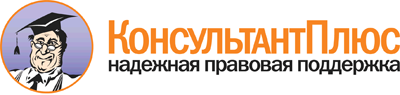  Постановление Правительства РФ от 24.09.2013 N 842
(ред. от 02.08.2016)
"О порядке присуждения ученых степеней"
(вместе с "Положением о присуждении ученых степеней") Документ предоставлен КонсультантПлюс

www.consultant.ru 

Дата сохранения: 25.03.2017 
 